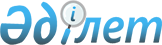 О внесении изменений в приказ исполняющего обязанности Министра транспорта и коммуникаций Республики Казахстан от 26 октября 2010 года № 477 "Об утверждении Правил нанесения государственных, регистрационных опознавательных и дополнительных знаков на гражданские и экспериментальные воздушные суда"Приказ Министра транспорта и коммуникаций Республики Казахстан от 11 октября 2013 года № 801. Зарегистрирован в Министерстве юстиции Республики Казахстан от 13 ноября 2013 года № 8906

      В целях совершенствования нормативных правовых актов, регулирующих деятельность в сфере гражданской авиации, ПРИКАЗЫВАЮ:



      1. Внести в приказ исполняющего обязанности Министра транспорта и коммуникаций Республики Казахстан от 26 октября 2010 года № 477 «Об утверждении Правил нанесения государственных, регистрационных опознавательных и дополнительных знаков на гражданские и экспериментальные воздушные суда» (зарегистрированный в Реестре государственной регистрации нормативных правовых актов под № 6649, опубликованный в газете «Казахстанская правда» от 15 декабря 2010 г., № 339-340 (26400-26401), следующие изменения:



      в Правилах нанесения государственных, регистрационных опознавательных и дополнительных знаков на гражданские и экспериментальные воздушные суда, утвержденных указанным приказом:



      пункт 16 изложить в следующей редакции:

      «16. На гражданских воздушных судах наносятся следующие дополнительные знаки:

      1) надпись наименования эксплуатанта (авиакомпании) на поверхности фюзеляжа с обоих сторон;

      2) эмблема эксплуатанта (авиакомпании) на вертикальной плоскости хвостового оперения с обеих сторон;

      3) изображение Государственного Флага Республики Казахстан размерами, соответствующими размерам государственных и регистрационных опознавательных знаков, на носовой части фюзеляжа с обеих сторон;

      4) обозначение типа воздушного судна наносится с обеих сторон фюзеляжа, прямым шрифтом, контрастным к фону.

      Рекомендуется сохранять обозначение типа воздушного судна, нанесенное заводом-изготовителем.»;



      пункт 17 исключить.



      2. Комитету гражданской авиации Министерства транспорта и коммуникаций Республики Казахстан (Сейдахметов Б.К.) обеспечить:

      1) в установленном законодательством порядке государственную регистрацию настоящего приказа в Министерстве юстиции Республики Казахстан;

      2) после государственной регистрации настоящего приказа в Министерстве юстиции Республики Казахстан, официальное опубликование в средствах массовой информации, в том числе на интернет-ресурсе Министерства транспорта и коммуникаций Республики Казахстан и размещение его на интранет-портале государственных органов;

      3) представление в Юридический департамент Министерства транспорта и коммуникаций Республики Казахстан сведений о государственной регистрации и о направлении на опубликование в средствах массовой информации в течение 5 рабочих дней после государственной регистрации настоящего приказа в Министерстве юстиции Республики Казахстан.



      3. Контроль за исполнением настоящего приказа возложить на вице-министра транспорта и коммуникаций Республики Казахстан Бектурова А.Г.



      4. Настоящий приказ вводится в действие по истечении десяти календарных дней после дня его первого официального опубликования.      Министр                                    А. Жумагалиев
					© 2012. РГП на ПХВ «Институт законодательства и правовой информации Республики Казахстан» Министерства юстиции Республики Казахстан
				